ОПИСАНИЕ МЕСТОПОЛОЖЕНИЯ ГРАНИЦОПИСАНИЕ МЕСТОПОЛОЖЕНИЯ ГРАНИЦОПИСАНИЕ МЕСТОПОЛОЖЕНИЯ ГРАНИЦОПИСАНИЕ МЕСТОПОЛОЖЕНИЯ ГРАНИЦОПИСАНИЕ МЕСТОПОЛОЖЕНИЯ ГРАНИЦграница населенного пункта д.Большебаиково сельского поселения Байгузинский сельсовет муниципального района Ишимбайский район Республики Башкортостанграница населенного пункта д.Большебаиково сельского поселения Байгузинский сельсовет муниципального района Ишимбайский район Республики Башкортостанграница населенного пункта д.Большебаиково сельского поселения Байгузинский сельсовет муниципального района Ишимбайский район Республики Башкортостанграница населенного пункта д.Большебаиково сельского поселения Байгузинский сельсовет муниципального района Ишимбайский район Республики Башкортостанграница населенного пункта д.Большебаиково сельского поселения Байгузинский сельсовет муниципального района Ишимбайский район Республики Башкортостан(наименование объекта местоположениt границ, которого описано (далее - объект)(наименование объекта местоположениt границ, которого описано (далее - объект)(наименование объекта местоположениt границ, которого описано (далее - объект)Сведения об объектеСведения об объектеСведения об объектеСведения об объектеСведения об объекте№ п/п№ п/пХарактеристики объектаОписание характеристикОписание характеристик1123311Местоположение объектаРеспублика Башкортостан, р-н Ишимбайский, д БольшебаиковоРеспублика Башкортостан, р-н Ишимбайский, д Большебаиково22Площадь объекта ± величина погрешности определения площади (Р±∆Р)481925 кв.м. ± 12149 кв.м.481925 кв.м. ± 12149 кв.м.33Иные характеристики объекта——Сведения о местоположении границ объектаСведения о местоположении границ объектаСведения о местоположении границ объектаСведения о местоположении границ объектаСведения о местоположении границ объектаСведения о местоположении границ объектаСведения о местоположении границ объектаСведения о местоположении границ объекта1. Система координат	МСК-02, зона 2	1. Система координат	МСК-02, зона 2	1. Система координат	МСК-02, зона 2	1. Система координат	МСК-02, зона 2	1. Система координат	МСК-02, зона 2	1. Система координат	МСК-02, зона 2	1. Система координат	МСК-02, зона 2	1. Система координат	МСК-02, зона 2	2. Сведения о характерных точках границ объекта2. Сведения о характерных точках границ объекта2. Сведения о характерных точках границ объекта2. Сведения о характерных точках границ объекта2. Сведения о характерных точках границ объекта2. Сведения о характерных точках границ объекта2. Сведения о характерных точках границ объекта2. Сведения о характерных точках границ объектаОбозначение характерных точек границОбозначение характерных точек границКоординаты, мКоординаты, мКоординаты, мМетод определения координатСредняя квадратическая погрешность положения характерной точки (Мt), мОписание обозначения точки на местности (при наличии)Обозначение характерных точек границОбозначение характерных точек границXXYМетод определения координатСредняя квадратическая погрешность положения характерной точки (Мt), мОписание обозначения точки на местности (при наличии)1122345611508542.20508542.202175697.34картометрический метод5.00—22508194.41508194.412176018.50картометрический метод5.00—33507953.41507953.412175819.19картометрический метод5.00—44507852.39507852.392175820.97картометрический метод5.00—55507734.84507734.842175994.36картометрический метод5.00—66507592.74507592.742176116.47картометрический метод5.00—77507479.29507479.292176198.21картометрический метод5.00—88507407.60507407.602176070.54картометрический метод5.00—99507390.85507390.852176053.14картометрический метод5.00—1010507261.14507261.142175918.44картометрический метод5.00—1111507848.86507848.862175407.22картометрический метод5.00—1212507957.27507957.272175444.68картометрический метод5.00—1313507955.62507955.622175372.99картометрический метод5.00—1414508126.21508126.212175444.57картометрический метод5.00—1515508194.87508194.872175471.39картометрический метод5.00—1616508264.19508264.192175526.67картометрический метод5.00—1717508286.18508286.182175502.10картометрический метод5.00—11508542.20508542.202175697.34картометрический метод5.00—3. Сведения о характерных точках части (частей) границы объекта3. Сведения о характерных точках части (частей) границы объекта3. Сведения о характерных точках части (частей) границы объекта3. Сведения о характерных точках части (частей) границы объекта3. Сведения о характерных точках части (частей) границы объекта3. Сведения о характерных точках части (частей) границы объекта3. Сведения о характерных точках части (частей) границы объекта3. Сведения о характерных точках части (частей) границы объектаОбозначение характерных точек части границыОбозначение характерных точек части границыКоординаты, мКоординаты, мКоординаты, мМетод определения координатСредняя квадратическая погрешность положения характерной точки (Мt), мОписание обозначения точки на местности (при наличии)Обозначение характерных точек части границыОбозначение характерных точек части границыXXYМетод определения координатСредняя квадратическая погрешность положения характерной точки (Мt), мОписание обозначения точки на местности (при наличии)11223456————————Текстовое описание местоположения границ объектаТекстовое описание местоположения границ объектаТекстовое описание местоположения границ объектаТекстовое описание местоположения границ объектаТекстовое описание местоположения границ объектаТекстовое описание местоположения границ объектаТекстовое описание местоположения границ объектаТекстовое описание местоположения границ объектаПрохождение границыПрохождение границыПрохождение границыОписание прохождения границыОписание прохождения границыОписание прохождения границыОписание прохождения границыОписание прохождения границыот точкидо точкидо точкиОписание прохождения границыОписание прохождения границыОписание прохождения границыОписание прохождения границыОписание прохождения границы12233333122Граница проходит в юго-восточном направлении вдоль сельскохозяйственных земельГраница проходит в юго-восточном направлении вдоль сельскохозяйственных земельГраница проходит в юго-восточном направлении вдоль сельскохозяйственных земельГраница проходит в юго-восточном направлении вдоль сельскохозяйственных земельГраница проходит в юго-восточном направлении вдоль сельскохозяйственных земель233Граница проходит в юго-западном направлении вдоль сельскохозяйственных земельГраница проходит в юго-западном направлении вдоль сельскохозяйственных земельГраница проходит в юго-западном направлении вдоль сельскохозяйственных земельГраница проходит в юго-западном направлении вдоль сельскохозяйственных земельГраница проходит в юго-западном направлении вдоль сельскохозяйственных земель344Граница проходит в юго-восточном направлении вдоль сельскохозяйственных земельГраница проходит в юго-восточном направлении вдоль сельскохозяйственных земельГраница проходит в юго-восточном направлении вдоль сельскохозяйственных земельГраница проходит в юго-восточном направлении вдоль сельскохозяйственных земельГраница проходит в юго-восточном направлении вдоль сельскохозяйственных земель455Граница проходит в юго-восточном направлении и пересекает р.БаикГраница проходит в юго-восточном направлении и пересекает р.БаикГраница проходит в юго-восточном направлении и пересекает р.БаикГраница проходит в юго-восточном направлении и пересекает р.БаикГраница проходит в юго-восточном направлении и пересекает р.Баик566Граница проходит в юго-восточном направлении вдоль сельскохозяйственных земельГраница проходит в юго-восточном направлении вдоль сельскохозяйственных земельГраница проходит в юго-восточном направлении вдоль сельскохозяйственных земельГраница проходит в юго-восточном направлении вдоль сельскохозяйственных земельГраница проходит в юго-восточном направлении вдоль сельскохозяйственных земель677Граница проходит в юго-восточном направлении вдоль сельскохозяйственных земельГраница проходит в юго-восточном направлении вдоль сельскохозяйственных земельГраница проходит в юго-восточном направлении вдоль сельскохозяйственных земельГраница проходит в юго-восточном направлении вдоль сельскохозяйственных земельГраница проходит в юго-восточном направлении вдоль сельскохозяйственных земель788Граница проходит в юго-западном направлении вдоль сельскохозяйственных земельГраница проходит в юго-западном направлении вдоль сельскохозяйственных земельГраница проходит в юго-западном направлении вдоль сельскохозяйственных земельГраница проходит в юго-западном направлении вдоль сельскохозяйственных земельГраница проходит в юго-западном направлении вдоль сельскохозяйственных земель899Граница проходит в юго-западном направлении вдоль сельскохозяйственных земельГраница проходит в юго-западном направлении вдоль сельскохозяйственных земельГраница проходит в юго-западном направлении вдоль сельскохозяйственных земельГраница проходит в юго-западном направлении вдоль сельскохозяйственных земельГраница проходит в юго-западном направлении вдоль сельскохозяйственных земель91010Граница проходит в юго-западном направлении вдоль сельскохозяйственных земельГраница проходит в юго-западном направлении вдоль сельскохозяйственных земельГраница проходит в юго-западном направлении вдоль сельскохозяйственных земельГраница проходит в юго-западном направлении вдоль сельскохозяйственных земельГраница проходит в юго-западном направлении вдоль сельскохозяйственных земель101111Граница проходит в северо-западном направлении вдоль сельскохозяйственных земельГраница проходит в северо-западном направлении вдоль сельскохозяйственных земельГраница проходит в северо-западном направлении вдоль сельскохозяйственных земельГраница проходит в северо-западном направлении вдоль сельскохозяйственных земельГраница проходит в северо-западном направлении вдоль сельскохозяйственных земель111212Граница проходит в северо-восточном направлении вдоль сельскохозяйственных земельГраница проходит в северо-восточном направлении вдоль сельскохозяйственных земельГраница проходит в северо-восточном направлении вдоль сельскохозяйственных земельГраница проходит в северо-восточном направлении вдоль сельскохозяйственных земельГраница проходит в северо-восточном направлении вдоль сельскохозяйственных земель121313Граница проходит в юго-западном направлении вдоль сельскохозяйственных земельГраница проходит в юго-западном направлении вдоль сельскохозяйственных земельГраница проходит в юго-западном направлении вдоль сельскохозяйственных земельГраница проходит в юго-западном направлении вдоль сельскохозяйственных земельГраница проходит в юго-западном направлении вдоль сельскохозяйственных земель131414Граница проходит в северо-восточном направлении и пересекает р.БаикГраница проходит в северо-восточном направлении и пересекает р.БаикГраница проходит в северо-восточном направлении и пересекает р.БаикГраница проходит в северо-восточном направлении и пересекает р.БаикГраница проходит в северо-восточном направлении и пересекает р.Баик141515Граница проходит в северо-восточном направлении вдоль сельскохозяйственных земельГраница проходит в северо-восточном направлении вдоль сельскохозяйственных земельГраница проходит в северо-восточном направлении вдоль сельскохозяйственных земельГраница проходит в северо-восточном направлении вдоль сельскохозяйственных земельГраница проходит в северо-восточном направлении вдоль сельскохозяйственных земель151616Граница проходит в северо-восточном направлении  и пересекает подъездную автомобильную дорогуГраница проходит в северо-восточном направлении  и пересекает подъездную автомобильную дорогуГраница проходит в северо-восточном направлении  и пересекает подъездную автомобильную дорогуГраница проходит в северо-восточном направлении  и пересекает подъездную автомобильную дорогуГраница проходит в северо-восточном направлении  и пересекает подъездную автомобильную дорогу161717Граница проходит в северо-восточном направлении вдоль автомобильной дорогиГраница проходит в северо-восточном направлении вдоль автомобильной дорогиГраница проходит в северо-восточном направлении вдоль автомобильной дорогиГраница проходит в северо-восточном направлении вдоль автомобильной дорогиГраница проходит в северо-восточном направлении вдоль автомобильной дороги1711Граница проходит в северо-восточном направлении вдоль сельскохозяйственных земельГраница проходит в северо-восточном направлении вдоль сельскохозяйственных земельГраница проходит в северо-восточном направлении вдоль сельскохозяйственных земельГраница проходит в северо-восточном направлении вдоль сельскохозяйственных земельГраница проходит в северо-восточном направлении вдоль сельскохозяйственных земельПлан границ объекта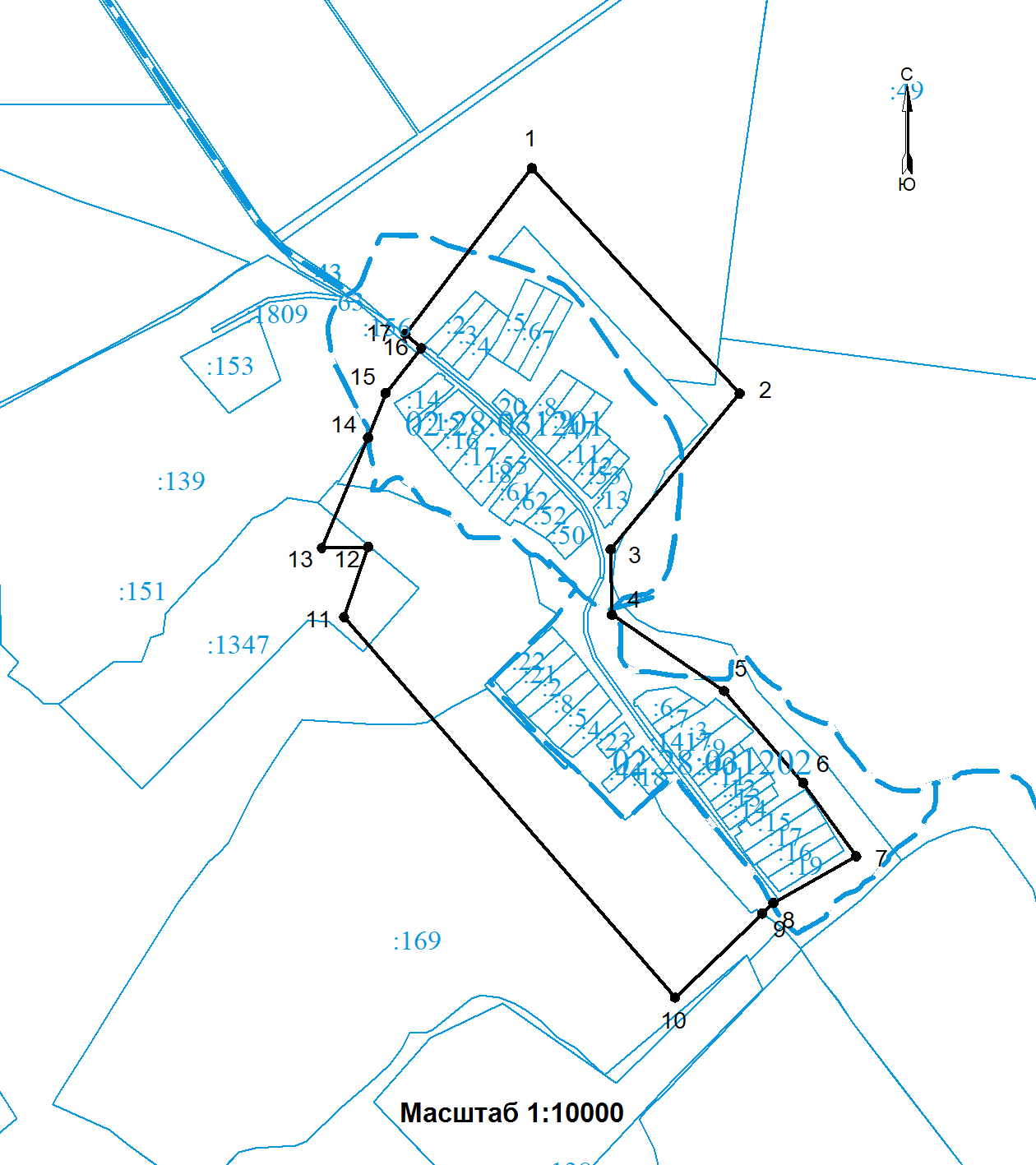 Используемые условные знаки и обозначения: представлены в конце разделаПодпись: 				Гимазитдинов И.Ф.		Дата «	15	» 	июня	 	2020	 г.Место для оттиска печати (при наличии) лица, составившего описание местоположения границ объектаПлан границ объектаИспользуемые условные знаки и обозначениядля оформления плана границ объекта- Граница кадастрового квартала- Границы земельных участков включенные в ГКН декларативно(ориентировочно), выражающиеся в масштабе- Границы земельных участков, установленные в соответствии федеральным законодательством, включенные в ГКН, выражающиеся в масштабе	:050203	- Надпись номера кадастрового квартала	:123	- Надписи кадастрового номера существующего земельного участка- Характерная точка границ объекта- Граница объекта1, 2, 3, ..., n	- Надписи номеров характерных точек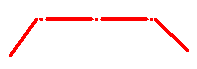 -- Граница населенного пункта